КОНТРОЛЬНО-СЧЕТНАЯ ПАЛАТА СЫЗРАНСКОГО РАЙОНА САМАРСКОЙ ОБЛАСТИСТАНДАРТ ВНЕШНЕГО МУНИЦИПАЛЬНОГО ФИНАНСОВОГО КОНТРОЛЯПроведение экспертно-аналитического мероприятия «Финансово-экономическая экспертиза проектов муниципальных правовых актов и муниципальных программ»	(СФК 3)УтвержденПриказом                                                        Председателя Контрольно-счетной палаты                  Сызранского района                      от 02.09.2016г. № 27-Р2016 годСодержание    Содержание	                                                                                                   21. Общие положения	                                                                                       3-42. Понятия финансово-экономической экспертизы, финансово - экономического обоснования, предмета и объекта проверки.                          53. Порядок и этапы проведения экспертизы.                                                   6-74. Срок проведения экспертизы.                                                                          85. Содержание заключения.                                                                                  96. Порядок оформления и направления результатов экспертизы.                  10	7. Порядок осуществления учета устранения замечаний и принятия предложений.                                                                                                        11        Приложения к стандарту                                                                                 12                                                   1.Общие положения.1.1. Стандарт внешнего муниципального финансового контроля Контрольно-счетной палаты Сызранского района, для проведения экспертно-аналитического мероприятия «Финансово-экономическая экспертиза проектов муниципальных правовых актов и муниципальных программ» (далее по тексту - Стандарт), разработан председателем Контрольно-счетной палаты Сызранского района в соответствии с требованиями ст.11 ФЗ от 07.02.2011г № 6-ФЗ «Об общих принципах организации и деятельности контрольно-счетных органов субъектов Российской Федерации и муниципальных образований», ст. 10,11 Положения «О Контрольно-счетной палате Сызранского района», утвержденного Решением Собрания представителей Сызранского района от 28.05.2015г. № 27, руководствуясь «Общими требованиями к стандартам внешнего государственного и муниципального финансового контроля», утвержденными протоколом Коллегии Счетной палаты РФ от 12.05.2012г. № 21К(854), руководствуясь «Общими требованиями к стандартам внешнего государственного и муниципального финансового контроля для проведения контрольных и экспертно-аналитических мероприятий контрольно-счетными органами субъектов Российской Федерации и муниципальных образований», утвержденными протоколом Коллегии Счетной палаты РФ от 17.10.2014г. № 47К(993), с учетом «Стандарта финансового контроля СФК 102 «Проведение экспертно-аналитического мероприятия», утвержденного протоколом Коллегии Счетной палаты РФ от 16.07.2010г. № 36К (738), с учетом международных стандартов: «Мексиканской декларации независимости» и «Лимской декларации руководящих принципов контроля» и призван обеспечить соблюдение основных принципов внешнего финансового контроля: законность, объективность, эффективность, независимость и гласность. 1.2. Стандарт устанавливает: - понятие финансово-экономической экспертизы (далее по тексту –экспертиза), финансово-экономического обоснования, предмета и объекта экспертизы; - порядок проведения экспертизы; - сроки проведения экспертизы; - порядок оформления и направления результатов экспертизы; - порядок осуществления учета устранения замечаний и предложений; - порядок формирования дел по результатам экспертизы; - форму бланка заключения по результатам экспертизы. 1.3. Стандарт регламентирует деятельность инспекторов и руководства Контрольно-счетной палаты Сызранского района (далее по тексту – КСП) при проведении экспертизы. 1.4. Действие настоящего стандарта распространяется на следующие проекты муниципальных правовых актов и муниципальных программ (далее по тексту – проекты МПА): - проекты Постановлений и Распоряжений Администрации Сызранского района; - проекты Решений Собрания представителей Сызранского района, Собрания представителей поселений Сызранского района, за исключением проектов о бюджете. 2. Понятия финансово-экономической экспертизы, финансово - экономического обоснования, предмета и объекта проверки.2.1. Финансово-экономическая экспертиза – изучение, анализ и оценка проекта муниципального правого акта на предмет: а) его соответствия: - предусмотренным законодательством полномочиям на принятие соответствующих МПА и расходных обязательств; - бюджетному законодательству; - муниципальным нормативным правовым актам; б) обоснованность, необходимость принятия МПА, принятия расходного обязательства, прекращения его исполнения, перераспределения средств. в) наличие средств бюджета городского округа (источник финансирования); г) возможные последствия принятия МПА для бюджета и экономики Сызранского района; д) соответствие сумм расходов, предоставленным расчётам; е) наличие финансово-экономического обоснования (расчётов); ё) наличия коррупциогенных факторов (при проведении экспертизы на проекты Решений Собрания представителей Сызранского района, Собрания представителей поселений Сызранского района). 2.2. Финансово-экономическое обоснование – источник финансирования (средства бюджета Сызранского района, субсидии, субвенции), документы, подтверждающие стоимость (расчеты, сметы, прайс-листы, коммерческие предложения и т.п.). 2.3. Объектами экспертизы являются проекты Постановлений и Распоряжений Администрации Сызранского района и проекты Решений Собрания представителей Сызранского района, Собрания представителей поселений Сызранского района (за исключением проектов о бюджете). 2.4. Предметом экспертизы является: - законность использования средств бюджета Сызранского района, а также средств, получаемых местным бюджетом из иных источников, предусмотренных законодательством РФ; - соблюдение установленного порядка управления и распоряжения имуществом, находящимся в муниципальной собственности, в том числе охраняемыми результатами интеллектуальной деятельности и средствами индивидуализации, принадлежащими муниципальному образованию; - обоснованность предоставления налоговых льгот и преимуществ, бюджетных кредитов за счет средств местного бюджета, а также оценка законности предоставления муниципальных гарантий и поручительств или обеспечения исполнения обязательств другими способами по сделкам, совершаемым юридическими лицами и индивидуальными предпринимателями за счет средств местного бюджета и имущества, находящегося в муниципальной собственности. - наличие коррупциогенных факторов. 3. Порядок и этапы проведения экспертизы.3.1. Поступившие проекты МПА рассматриваются председателем палаты в день их регистрации в учреждении. Председатель палаты, с учетом загруженности работников, поручает проведение экспертизы определенному инспектору и делает соответствующую запись на сопроводительном листе к проекту МПА, либо экспертиза будет проведена председателем палаты. 3.2. Экспертиза состоит из трёх этапов: - подготовительный; - основной; - заключительный. 3.2.1. На подготовительном этапе проводится ознакомление с проектом МПА, приложенными к нему документами и его изучение на предмет необходимости подготовки экспертизы. В случае, если на предоставленный проект МПА отсутствуют основания для проведения экспертизы, поскольку он регламентирует вопросы, не нуждающиеся в экспертизе (отсутствие финансово-экономической составляющей), инспектор уведомляет о данном факте председателя палаты и готовит проект сопроводительного листа о возвращении проекта МПА адресату. Ознакомившись с доводами инспектора, председатель палаты принимает решение о проведении экспертизы, либо о возврате проекта МПА. В случае принятия решения об отказе в проведении экспертизы, МПА подлежит возвращению в течение 3-х дней со дня его получения. При отсутствии оснований для возврата проекта МПА, проверяется наличие в прилагаемых документах пояснений о причинах, вызвавших необходимость принятия МПА, наличие нормативных актов, в которые вносятся изменения и дополнения, и финансово-экономического обоснования. При отсутствии документов, необходимых для проведения экспертизы, либо отсутствия в них необходимой информации, ненадлежащего оформления документов, инспектор в устной форме предлагает разработчику проекта МПА предоставить необходимые документы и информацию в срок не далее конца следующего рабочего дня. В случае не предоставления в назначенный срок документов (информации) инспектор уведомляет о данном факте председателя палаты и готовит Заключение о невозможности проведения финансово-экономической экспертизы в связи с отсутствием документов либо информации. 3.2.2. При наличии всех необходимых для проведения экспертизы документов, инспектор переходит к основному этапу экспертизы. На основном этапе экспертизы проводятся мероприятия, указанные в пункте 2 настоящего стандарта, по итогам которого формируются выводы о наличии либо отсутствии замечаний на проект МПА. 3.2.3. Заключительный этап проведения экспертизы состоит из оформления заключения на проект МПА его согласования и утверждения. 4. Срок проведения экспертизы.4.1. Экспертиза проводится в срок не более 10 календарных дней. 4.2. В случае, если требуется значительное время для изучения предмета экспертизы, получения дополнительных документов и информации, срок проведения экспертизы может быть продлен на основании приказа председателя палаты. 5. Содержание заключения.5.1. Заключение состоит из вводной, описательной, мотивировочной и заключительной частей.  	5.2. В вводной части решения указывается дата поступления проекта МПА, наименование учреждения его направившего, наименование проекта МПА, его разработчик и номер листа согласования проекта МПА в Администрации Сызранского района. 5.3. В описательной части указываются: - описание принимаемых норм (обязательств), изменение, дополнение, отмену действующих норм (обязательств); - пояснения разработчика о необходимости принятия МПА; -суммы средств необходимые для финансирования, суммы средств, подлежащие перераспределению; - источники финансирования; - предполагаемые последствия принятия МПА для бюджета и экономики Сызранского района. 5.4.В мотивировочной части указываются обстоятельства установленные в процессе подготовки экспертизы, анализ законодательства и нормативно-правовых актов о соблюдении полномочий, наличии средств, о порядке расходования, ссылки на законы и нормативные правовые акты, обоснованность возможных последствий принятия МПА для бюджета и экономики Сызранского района, документы подтверждающие необходимость и возможность принятия обязательства, соответствие сумм расходов предоставленным сметам и расчетам и их надлежащее оформление, описание выявленных недостатков и нарушений, выводы о соответствии проекта МПА требованиям законодательства и нормативным правовым актам, о достижимости целей, о наличии средств и о соответствии сумм расходов расчетам, а также о наличии либо отсутствии коррупциогенных факторов. 5.5. В резолютивной части содержится: - вывод об отсутствии либо наличии замечаний, о невозможности проведения финансово-экономической экспертизы; - предложения разработчику МПА об устранении недостатков (замечаний), предоставлении документов и информации. 6. Порядок оформления и направления результатов экспертизы.6.1. Заключение оформляется по форме, указанной в Приложении №1 к данному стандарту. 6.2. Проект заключения передаётся председателю палаты для согласования на предмет его соответствия требованиям законодательства, нормативным актам и данному стандарту. 6.3. Согласование производится в течение одного дня. 6.4. Выявленные председателем палаты недостатки указываются в проекте заключения и подлежат устранению инспектором в течение одного дня. 6.5. Согласованный проект заключения передается на утверждение председателю палаты. 6.6. Утверждение проекта заключения производится в течение одного дня. 6.7. Выявленные председателем палаты недостатки указываются в проекте заключения и подлежат устранению инспектором в течение одного дня. 6.8. При согласовании и утверждении проекта заключения, инспектором изготавливаются четыре экземпляра заключений и сопроводительные листы о направлении их адресатам. 6.9. Заключение подлежит направлению в: - Собрание представителей Сызранского района; - Администрацию Сызранского района; 6.10. Заключения регистрируются инспектором в соответствующем журнале учета, с присвоением номера. 6.11. Экземпляры заключений в течение одного дня с момента изготовления, подписываются инспектором, согласовываются и утверждаются председателем палаты, заверяются печатью КСП и передаются в канцелярию КСП для отправления адресатам. 7. Порядок осуществления учета устранения замечаний и принятия предложений.7.1. В целях осуществления учета устранения замечаний и принятия предложений, указанных в заключении, в сопроводительном листе о направлении заключения в орган местного самоуправления утверждающий МПА, указывается предложение о направлении в КСП МПА, экземпляра принятого по итогам рассмотрения заключения. 7.2. По итогам рассмотрения поступившего МПА, инспектором в журнале учета заключений вносится соответствующая запись. 7.3. В случае предоставления по итогам рассмотрения Заключения документов и информации к проекту МПА, вновь готовится Заключение с соблюдением процедур, предусмотренных настоящим Стандартом, с указанием в нём даты и номера первоначального Заключения, и указанных в нём недостатков. 8. Формирование дел по результатам экспертизы. 	8.1. По итогам проведения экспертизы на проект МПА инспектором формируется дело, включающее в себя: - сопроводительный лист о направлении проекта МПА; - проект МПА; - пояснительную записку; - расчеты и иные документы поступившие с проектом МПА; - запросы КСП, ответы на них и иная дополнительно полученная информация; - выписки из законов и нормативных актов; - заключение; - сопроводительные листы о направлении заключения; - проект МПА, доработанный по итогам рассмотрения заключения; - МПА, принятый по итогам рассмотрения заключения. 8.2. По итогам проведения экспертизы на проекты МПА о внесении изменений и дополнений в МПА, инспектором формируется пакет документов, аналогичный перечню, указанному в п. 8.1. данного стандарта, который включается в дело с заключением (заключениями) по проекту МПА. 8.3. Законченное и сформированное дело передается на хранение в архив КСП. 8.3. Один экземпляр заключения передаётся инспектором в канцелярию КСП для формирования в отдельное дело, согласно требований номенклатуры дел и правил делопроизводства, установленных в КСП.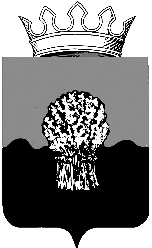 КОНТРОЛЬНО-СЧЕТНАЯ ПАЛАТАСызранского районаСамарской области446001, г.Сызрань, ул.Советская, 39,телефон (8464) 98-66-71факс (8464) 98-66-61 «___»__________ 20___ г. № ____З А К Л Ю Ч Е Н И Е №____на ________________________________________________________(наименование проекта муниципального правового акта, поступившего для проведения финансово-экономической экспертизы)Вводная часть.Описательная часть.Мотивировочная часть.Резолютивная часть.В Ы В О Д: ______________________________________________________П Р Е Д Л О Ж Е Н И Я:__________________________________________ Наименование должности  лица подготовившего заключение	                                                 подпись                        Ф.И.О.